 FISHING COMPETITION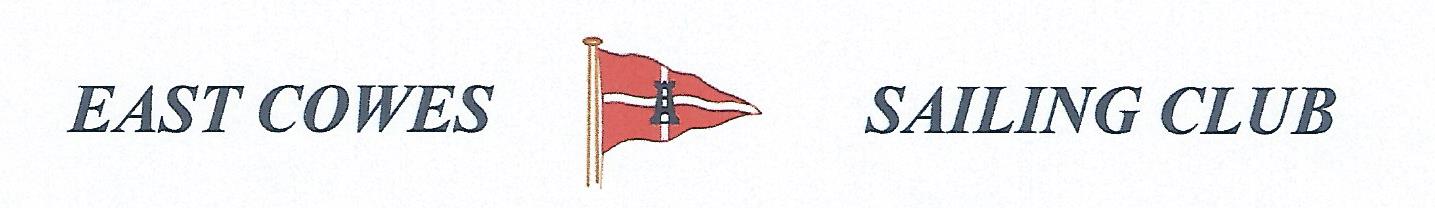 To be held onSunday 3rd September 2017Weather Permitting2 rods per person & 3 hooks per trace Longest cod wins If no cod are caught then longest bass winsMembers are welcome to put £5 in the pot otherwise members can fish for funAffiliated club members welcomeFor further information contact Richard Davis Rear Commodore Motor Boats & Fishing email: motor@eastcowessc.co.uk Mobile: 07958 629116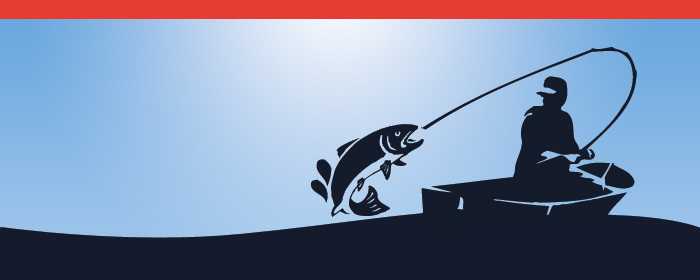 